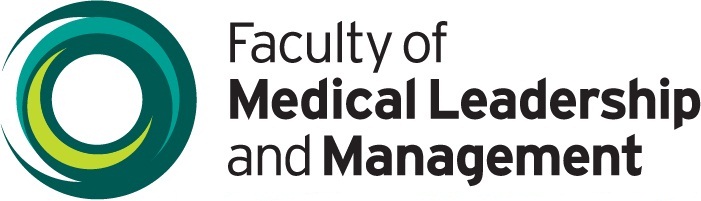 Certificate of attendanceThis certificate confirms thatAttended the afternoon session of FMLM’s North of England Improvement Conference2nd June 2014Certified by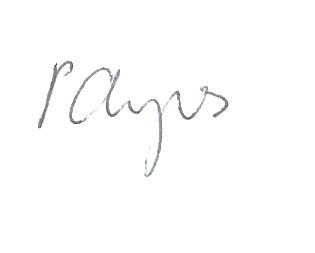 Phil AyresNorth of England LeadFaculty of Medical Leadership and ManagementThis activity has been approved by the Federation of the Royal Colleges of Physicians of the United Kingdom for 4 category 1 (external) CPD credits.
Event date: 2 June 2014						Issue date: 2 June 2014CPD credits available for this activity: 4 points	                                                           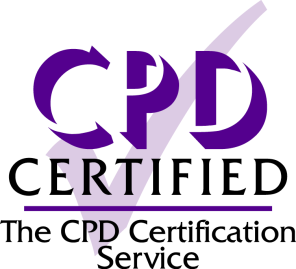 